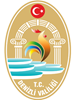 İlgi    :  Emniyet Genel Müdürlüğünün 13.11.2019 tarih ve 15144611-80869-(22112)/76-1485-            85510 sayılı gizli yazısı.           Valiliğimize intikal eden ilgi yazı ekinde bulunan basın açıklamasından(Ek-1), bazı bilgi ve şikayetlerden; art niyetli olarak değişik adlarda kurulan derneklerin veya son zamanlarda da gerçek kişiler adına teşekkül ettirilen iktisadi işletmelerin ve iktisadi işletme şubelerinin  “Engellilere, Kanserli hastalara, Lösemili Çocuklara, sokak hayvanlarına, bazen de Şehit ve Gazi Ailelerine” yardım adı altında 2860 Sayılı Yardım Kanununa aykırı izinsiz yardım toplama faaliyetinde bulundukları, dergi, gazete, kalem, boyama kitabı, takvim vb. ürünleri satarak, sözde ticari satış adı altında izinsiz yardım topladıkları, haksız menfaat ve çıkar elde ettikleri, ayrıca bu iktisadi işletmelerin irtibat ve satış ofislerinin uyuşturucu madde ticareti için de kullanıldığı,        Şehrin en işlek cadde kenarlarında bulunan yaya kaldırımlarında ve AVM önlerinde, sorumsuz kişilerin gazete, dergi, boyama kitabı, kitap ayracı ve promosyon ürünlerinin sözde ticari satışı sırasında, engelli ve lösemili çocukların fotoğraflarını göstererek; satışını yaptıkları gazete, dergi vb. ürünlerin satışlarından kendilerinin bir menfaatlerinin bulunmadığını, halkın vicdani ve insani duygularını istismar ederek, sadece alil ve acizlere yardım amacıyla yaptıklarını, elde edilen gelirin,  fotoğrafını gösterdikleri hastalara, Engelliler Derneği veya Lösemili Çocuklar Derneği gibi derneklere veya çeşitli isimlerdeki engellilere ait Vakıflara, sokak hayvanlarına gideceğini beyan ederek “engelliler ve lösemili çocuklar yararına yardım topluyoruz, engellilere yardım yapmak ister misiniz, sokak hayvanlarına bir mamada sizden olsun” gibi ifadeler kullanarak insanların vicdani duygularının sömürüldüğü, sözde ticari satış adı altında izinsiz yardım toplanılmaya çalışıldığı anlaşılmıştır.         23/06/1983 tarihli 2860 Sayılı Yardım Toplama Kanununun 6’ıncı maddesi ; “Kişiler ve kuruluşlar, yetkili makamdan izin almadan yardım toplayamazlar. Ancak, kamu yararına çalışan dernek, kurum ve vakıflardan hangilerinin izin almadan yardım toplayabilecekleri, İçişleri Bakanlığının önerisi üzerine Bakanlar Kurulunca belirlenip ilan edilir.             İzin alınmadan girişilen yardım toplama faaliyetleri güvenlik kuvvetlerince derhal menedilir ve sorumlular hakkında kovuşturma yapılır.” Hükmüne amirdir.  İçişleri Bakanlığımızca yayımlanan 2005/38 sayılı Genelgenin(Ek-2) 9. Maddesi 2. Parağrafıda; “……………, izinsiz toplanan mal ve paralara idarece verilen cezalar kesinleşinceye kadar el konulacak ve cezaların kesinleşmesinden sonra el konulan mal ve paraların müsaderesine sulh ceza mahkemesince karar verilecektir.” denilmektedir.     İçişleri Bakanlığımızın 09.06.2006 tarih 3509 sayılı yazısında da (Ek-3); 2860 Sayılı Yardım Kanunu’nun 29. Maddesi uyarınca izinsiz toplanan paralara idarece verilen cezalar kesinleşinceye kadar el konulacağı ve Defterdarlık “33.99.45-2860 sayılı Kanun Gereğince Tutulan Paralar” yardımcı hesabına yatırılacağı, cezaların kesinleşmesinden sonra el konulan paraların müsaderesine Sulh Ceza Mahkemesince karar verileceği belirtilmiştir.            Yukarıda belirtilen amir hükümler ve genelgeler gereğince sorumluluk bölgenizde dergi, gazete, boyama kitabı, kitap ayracı vb. ürünlerin sözde ticari satışı sırasında satıcı tarafından “Engellilere, Kanserli hastalara, öğrencilere, Lösemili Çocuklara, sokak hayvanlarına, bazen de Şehit ve Gazi Ailelerine  yardım için satışın yapıldığı'' beyan edilerek satış yapılıyor ise;  bu ve benzeri “yardım yapılması” ifadelerinin mutlaka kolluk kuvvetlerinin tutacağı tutanaklarda (Ek-4) belirtilerek,  tutulan tutanakların 2860 sayılı Yardım Toplama Kanununa muhalefetten işlem yapılmak üzere ilgili İlçe Sivil Toplumla İlişkiler birimlerine, bilgi için de  İl Sivil Toplumla İlişkiler Müdürlüğüne gönderilmesini,         Uygulamaların belirtilen esaslarda yapılarak herhangi bir aksaklığa ve suistimale meydan verilmemesi hususunda;         Bilgi ve gereğini önemle arz/rica ederim.                                                                                Hasan KARAHAN                                                                                                               Vali EK:1- İlgi yazı eki basın açıklaması (2 sayfa)2- İçişleri Bakanlığı 2005/35 sayılı genelge (3 sayfa)  3- İçişleri Bakanlığı DDB 09.06.2006/3509 sayılı yazısı(1 sayfa)  4- Kolluk kuvvetlerinin tutacağı tutanak örneği (1 sayfa)5- Örnek idari para cezası oluru (1 sayfa)DAĞITIM :T.C.
DENİZLİ VALİLİĞİ
İl Sivil toplumla İlişkiler MüdürlüğüSayı   :97801918-10/06-……21/02/2020Konu :İzinsiz Yardım Toplamaİzinsiz Yardım ToplamaGENELGE2020/1Gereği: Bilgi:İlçe Kaymakamlıklarına
Denizli İl Jandarma Komutanlığına
Denizli İl Emniyet Müdürlüğüneİçişleri Bakanlığına(STGM) 
Tüm Kamu Kurum Kuruluşlarınaİlgili Dernek Başkanlıklarına 